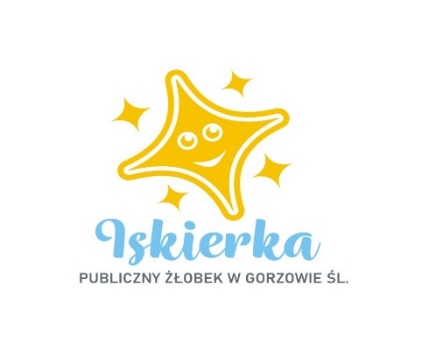 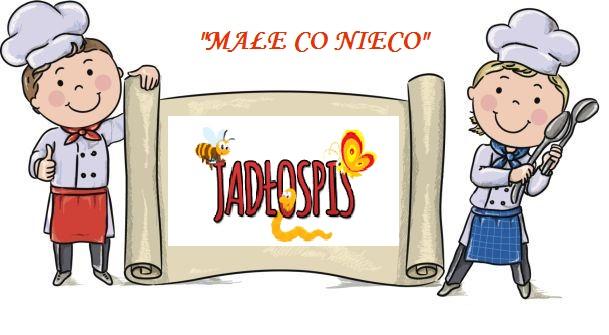 14.06.2021r - 18.06.2021rPoniedziałek:Śniadanie: Bułka kajzerka z żółtym serem, szynką i sałatą, herbata z cytrynąII Śniadanie: Kisiel malinowy z biszkoptemZupa: Zupa grysikowa, kompot owocowy, woda z cytryną i miętąII Danie: Filet z warzywami i ryżem, kompot owocowy, woda z cytryną i miętąWtorek:Śniadanie: Kanapki z pasztecikiem i ogórkiem konserowym, herbata owocowaII Śniadanie: Owoce, herbatniki Zupa: Zupa ryżowa, kompot jabłkowy, II Danie: Makaron z sosem szpinakowym, kompot jabłkowy,Środa:Śniadanie: Płatki kukurydziane z mlekiem, kakaoII Śniadanie: Budyń kokosowyZupa: Zupa krem z jarzyn, kompot truskawkowy, woda z pomarańcząII Danie: Szynka duszona w sosie własnym , ziemniaki, surówka, kompot truskawkowy,                               woda z pomarańcząCzwartek:Śniadanie: Pieczywo z szynką i pomidorem, herbata z cytrynąII Śniadanie: Sałatka owocowaZupa: Zupa rosół z makaronem, woda z sokiem owocowymII Danie: Gulasz z kluskami i gotowane warzywa, woda z sokiem owocowymPiątek:Śniadanie: Bułka z białym serem i dżemem, kawa zbożowa, herbata owocowaII Śniadanie: Koktajl truskawkowyZupa: Zupa brokułowa, kompot owocowyII Danie: Kluski parowe z sosem, kompot owocowyWoda do picia jest stale dostępna.Herbata owocowa i kawa z mlekiem nie są słodzone.Dżemy, biszkopty i inne ciastka zawierają znikomą ilość cukru.Smacznego!